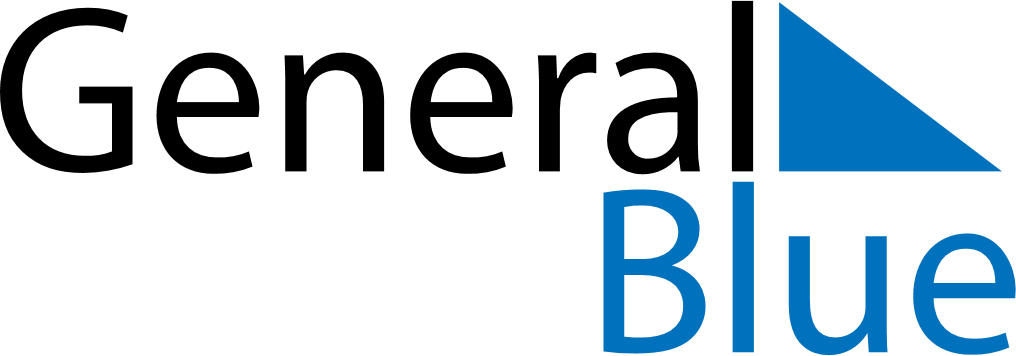 July 2028July 2028July 2028July 2028July 2028July 2028PeruPeruPeruPeruPeruPeruMondayTuesdayWednesdayThursdayFridaySaturdaySunday123456789101112131415161718192021222324252627282930Independence DayIndependence Day31NOTES